Kính gửi: 	   ỦY BAN CHỨNG KHOÁN NHÀ NƯỚC;SỞ GIAO DỊCH CHỨNG KHOÁN HÀ NỘI.Tên công ty: CÔNG TY CỔ PHẦN KHOÁNG SẢN & VẬT LIỆU XÂY DỰNG HƯNG LONGMã chứng khoán: KHLĐịa chỉ trụ sở chính: Thôn An Biên I, xã Lê Lợi, Hoành Bồ, Quảng NinhĐiện thoại: 0333.691.092Fax: 0333.692 555Người thực hiện công bố thông tin: Lê Đức DũngĐịa chỉ: Thôn An Biên I, xã Lê Lợi, Hoành Bồ, Quảng Ninh Điện thoại (di động, cơ quan, nhà riêng): 0333.691.092Loại thông tin công bố:  24 giờ  bất thường   theo yêu cầu  định kỳNội dung thông tin công bố (*):Thực hiện việc công bố thông tin theo Thông tư số 155/2015/TT-BTC ngày 06/10/2015 của Bộ Tài chính, Công ty Cổ phần Khoáng sản & Vật liệu xây dựng Hưng Long xin báo cáo Quý Uỷ ban và Quý Sở về việc công bố thông tin Báo cáo tình hình Quản trị năm 2015 như sau: Báo cáo tình hình Quản trị năm 2015 của Công ty được chúng tôi đăng tải đầy đủ trên trang thông tin điện tử của Công ty vào ngày 15/01/2016. Chi tiết xin vui lòng truy cập địa chỉ:http://khoangsanhunglong.vn/News/2016/1/15/81838.aspx Công ty Cổ phần Khoáng sản & Vật liệu xây dựng Hưng Long cam kết những thông tin   được cung cấp trên đây là trung thực và chính xác.Xin trân trọng cảm ơn!                Số: 02/2016/KHL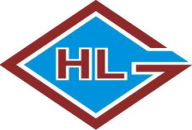 V/v CBTT Báo cáo tình hình Quản trị năm 2015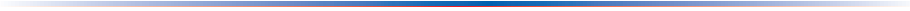 CỘNG HOÀ XÃ HỘI CHỦ NGHĨA VIỆT Độc lập - Tự do - Hạnh phúc---------------------------------Quảng Ninh, ngày 15 tháng 01 năm 2016Nơi nhận:           - Như Kính gửi;          - Lưu VP;NGƯỜI THỰC HIỆN CÔNG BỐ THÔNG TINLê Đức Dũng